Publicado en Calhoun, Georgia el 18/07/2024 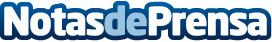 Mohawk destaca sus avances en sostenibilidad en el Informe de impacto 2023Mohawk Industries, Inc. (NYSE: MHK) ha publicado hoy su 15º informe anual de impacto, Surfaces with Purpose, que documenta el progreso de la empresa en 2023 hacia sus objetivos de sostenibilidad y comparte actividades de todo el mundo que reflejan el compromiso de Mohawk con las personas y el planetaDatos de contacto:Robert WebbMohawk905-575-1212 Nota de prensa publicada en: https://www.notasdeprensa.es/mohawk-destaca-sus-avances-en-sostenibilidad Categorias: Internacional Sostenibilidad Otras Industrias Actualidad Empresarial http://www.notasdeprensa.es